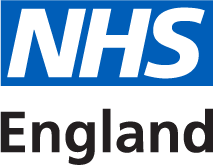 ConfidentialSafeguarding Alert TemplateThis Crisis/Emergency Management Plan gives details about the patient’s usual health presentation and risks if they become unwell. Please use this information in conjunction with your assessment of the immediate situation.Please adapt form to include sections for each individual to be included in this alert.Patient’s personal informationPatient’s personal informationNameDate of birthGenderAddressPostcodeNHS numberContact numberIntention of this alertScrutiny from multi-agency partners (please complete all boxes with identified actions, add all relevant partners) Organisation/Professional Actions and outcomes Scrutiny from multi-agency partners (please complete all boxes with identified actions, add all relevant partners) Organisation/Professional Actions and outcomes E,g MASHList of all relevant agencies involved in the alertList of all relevant agencies involved in the alertUsual Presentation and Risks (Include health and social care information)Usual Presentation and Risks (Include health and social care information)Usual presentation including vital signsClinical managementMedicationNutrition and hydrationPsychiatricAssessment and observation planRisks – specific rational for the alertAdvice to other professionalsFor children, CP-IS alert?	 Subject to any safeguarding protection plans/ looked after child statusRecommendations in the event of a crisis  / emergencyParties to this confidential regional / national safeguarding alertThis must be signed off by the ICB Chief Nurse, National/regional NHSE safeguarding, Contact details provided in relation to social workers/team leaders/relevant emergency duty team etc 